航貨教第1号　2020年4月1日正会員各位教育担当者各位受験予定者各位一般社団法人　航空貨物運送協会国際教育委員会　6月6日（土）開催のディプロマ認定試験【危険物コース】中止のお知らせ（その2）拝啓　時下益々ご隆盛のこととお慶び申し上げます。前回（3月26日付、航貨教）第38号でご連絡しましたディプロマ認定試験危険物コース中止に関しまして、IATA本部・トレーニング部門から試験中止の連絡がございましたのでご案内申し上げます。　尚、今回IATAからの通知に伴い、特別の救済措置もございませんので、資格取得希望者の方は、次回9月または12月に受験いただきますようお願いいたします。何とぞ諸事情ご賢察の上ご理解賜りますようよろしくお願いいたします。以上※備考既に資格をお持ちの方の有効期限につきましては、下記のサンプルどおり、9・6・3か月及び直前にIATAより各IATA代理店担当者宛に通知されていますので、その有効期限に従って資格更新していただくようお願いいたします。尚、この有効期限通知を受け取られましたら必ず返信するようIATAより依頼がございましたので対応のほどよろしくお願いいたします。資格期限に関するお問い合わせは、各IATA代理店よりIATA[Agency Management宛]に直接お問い合わせいただきますようお願いいたします。メールアドレス：agencymanagement@iata.org※下記IATAからの資格期限の通知案内文 (サンプル)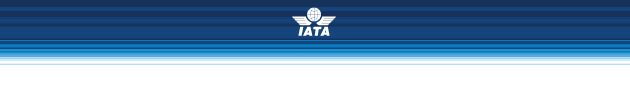 IATA Code:ＸＸＸ - 90 days notificationDear Sir/Madam,Under the provisions of the IATA Resolutions, all Approved Cargo Agents/Intermediaries should continue to meet at all times the requirements and criteria set forth in Program Handbook to ensure retention as an IATA Cargo Agent/Intermediary.IATA規定の基づき、全てのIATA公認貨物代理店は代理店ハンドブックに則る要件を満たす必要がありますIn accordance with IATA Resolutions, your Company is required to have at least one full-time employees holding a valid Dangerous Goods Acceptance certificate issued within the previous two years to provide the services and handling functions described in the Handbook.IATA規定に則り、貴社には最低一名の過去2年以内に取得した有効な危険物資格を保持する者の在籍が必須となりますAccording to our records, Dangerous Goods certificates provided by your Company for xxx will expire on MM/DD/2020.  Therefore, please send evidence/copies of new and/or updated Dangerous Goods Acceptance certificates, together with any other information you feel may have a bearing on your qualifications, to indicate that your Company is in compliance with such requirement. IATAの記録によりますと、貴社よりご提出いただいた、XX様のＸＸＸ 危険物資格証書はMM/DD/2020. に有効期限が切れます。貴社が必須要件を満たしている証明の為、新しく取得したまたは更新された危険物資格証書をIATAまで送付ください。その他危険物資格に関して提出が必要と思われる書類も証明書と共に送付ください。以下、文章続くWe would appreciate your acknowledgement of this letter and confirmation that you will give this matter your immediate attention. この通知を受取られましたら、受取ならびに早急にご対応いただける旨をご返信いただけますようお願い致します。Yours faithfully,Agency ManagementInternational Air Transport Association